тверждаю 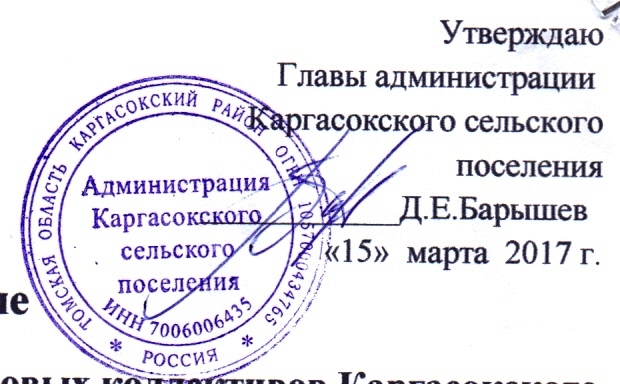 ВрИП Главы администрацииКаргасокского сельскогопоселения                                                                                              ____________Д.Е.Барышев «26»  января  2017 г.                                                                                 ПоложениеО проведении  спартакиады среди трудовых коллективов Каргасокского сельского  поселения в 2017  годуОбщее положениеНастоящие положение «О проведении  спартакиады среди трудовых коллективов Каргасокского сельского  поселения в 2017  году» (далее Положение)  реализуется в рамках исполнения п.4 статьи 38 Федерального закона от 04.12.2007 №329-ФЗ «О физической культуре и спорте в Российской Федерации».Положение определяет порядок присвоения звания «Лучший спортивный   коллектив года» спортивным командам учреждений, организаций. Звание «Лучший спортивный трудовой коллектив года» присваивается коллективам, достигшим высокого спортивного уровня (высоких спортивных результатов) по итогам года.На звание представляются все желающие трудовые коллективы, посёлки Каргасокского района.Цели и задачиОсновная цель - популяризация физической культуры и спорта среди различных групп населения.  Основные задачи: определение уровня физической подготовленности участников спортивно-массовых мероприятий;привлечение работников трудовых коллективов к систематическим занятиям ФК и спортом;реализация комплекса мер по мероприятиям ВФСК «Готов к труду и обороне» в Каргасокском районе, среди различных возрастных групп населения;Состав команды по видам спортивных программ:Программа соревнований по видам спортаУчастники соревнованийУчастие в соревнованиях принимают мужчины и женщины 1999 г.р. и старше (не обучающиеся в общеобразовательных школах и КТПиРТ), работающие в данных коллективах, организациях и учреждениях, за которые они выступают.Разрешается трудовым коллективам комплектовать команды: из работников, для которых это место работы является основным; из родственников  работников предприятий .  допускается формирование команды из числа временных работников и работников по совместительству. При этом каждый участник команды должен быть зарегистрирован на территории Каргасокского района, а команды сельских поселений (кроме с. Каргасок) формируются из жителей, зарегистрированных (прописанных) на территории данного поселения.В спартакиаде работникам и «приглашенным» (количество приглашенных неограниченно), но можно участвовать только за одну команду (исключением является смена места работы). Разрешается объединять команды организациям, где численность работающих составляет не больше 20 человек, но в этих объединенных командах общая численность работников не должна превышать 40 человек. Выступление в игровых видах спорта обязательно в единой форме.VI. Определение победителей.Соревнования лично-командные. Личное и командное первенство в каждом виде спорта определяется в соответствии с правилами соревнований и данным Положением.Общекомандное первенство определяется по наибольшей сумме очков, набранных командой в соревнованиях по лучшим результатов в 12-и видах спорта спартакиады.При равенстве очков преимущество отдаётся команде, у которой больше очков по 12-ти видам спорта.ТАБЛИЦАначисления очков командного первенстваVII. Заявки.Заявки на участие подаются за 5 дней до начало соревнований в устной форме по т. 2-34-23, а в письменной форме на судейскую, заверенную врачом и руководителем предприятия, которая будет проводиться за 30 минут перед началом каждых соревнований по месту проведения. (Форма прилагается).VIII. Апелляционное жюри.Для успешного проведения спартакиады назначено апелляционное жюри в составе представителей команд и главного судьи по виду.В функции жюри входит рассмотрение протестов и вопросов, которые возникают в ходе судейства соревнований. Заявления для рассмотрения жюри передаются в письменном виде. Решение жюри является окончательным.1. Протесты относительно допуска спортсменов к участию в соревнованиях подаются не позднее 1 часа после их начала.2. Протесты относительно проведения соревнований или показанного результата, должны подаваться согласно правилам соревнований по видам спорта.Апелляция в жюри должна быть подана в течение 30 минут после официального объявления решения, принятого Главным судьёй по виду спорта. Апелляция подаётся представителем команды  в письменной форме.VIII. Награждение команд и участников.Команды предприятий и сёл, занявшие 1-3 места в комплексном зачёте награждаются памятными кубками, грамотами, призами: I место-20 т.р.;  II место-15 т.р.;  III место-10 т.р.Команды, занявшие 1-3 места по видам спорта и участники в индивидуальных видах программы, за 1-3 места награждаются грамотами, а также в зависимости от размера финансирования каждого соревнования в отдельности медалями, кубками и призами.Поощрительными призами в размере 4-х т.р. награждаются команды участвующие во всех видах спартакиады.В течение года в спартакиаде возможны изменения по срокам и местам проведениятелефон для справок 2-34-23 (Ситалова Е.В.)        Оргкомитет.№ п/пВид спортаКол-во мужчинКол-во женщин1.Зимний  фестиваль  ГТОот 3 и болееот 3 и более2.Спортивное  рыболовство113.Волейбол  534.Шахматы 115.Настольный  теннис116.Военизированная  эстафетапо отдельному положениюпо отдельному положению7.Мини - футбол7-8.Летний  фестиваль  ГТОот 3 и болееот 3 и более9.Кросс Нацииот 5 и болееот 5 и более10.Баскетбол7-11.Стрельба из пневматического оружия12.Бильярд1-Вид спортаФорма  проведенияМесто  проведенияВремя проведенияЗимний фестиваль  ГТОПодтягивание  из  виса  на высокой  перекладине (количество  раз)Рывок  гири (количество  раз)Сгибание  и  разгибание  рук  в упоре лежа на полу  (женщины)Наклон  вперед из положения  стоя  с прямыми ногами  на гимнастической  скамье (ниже уровня  скамьи)Прыжок  в длину  с местаСтрельба  из пневматической  винтовки из положения  сидя  или стоя с опорой  локтей  на стол или стойку ( дистанция  10м)ПрессБег  на лыжах  (дата проведения  устанавливается  отдельно)СК «Кедр»18.03-19.0311-00Спортивное  РыболовствоСоревнования лично-командные. Состав 2 человека  мужчина + женщина. Разрешается ловля на зимнюю удочку, оснащённую одной мормышкой, без применения дополнительных грузил. Длина мормышки не более , крючок одинарный впаянный. Разрешается применять насадки и прикормки в соответствии с правилами соревнований. Приготовление лунок (неограниченное количество) начинается после команды старт. Результаты определяются по количеству граммов выловленной рыбы. При равенстве граммов- по самому крупному экземпляру, бурение лунок на времяМесто проведения определитсянакануне соревнований26.03.в 10-00 ч.ВолейболСмешанная команда. Играют 4 муж и 2 жен. Замена равноценная. Допускается  более 2-х женщин, игра проводятся из 3-х партий на мужской сетке. Соревнования проводятся по круговой системе, если участвует более 5-ти команд, игры проводятся по смешанной системе.На I этапе команды разбиваются на подгруппы, где играют по кругу.На II этапе 2-е команды победители в группах выходят с «золотыми очками» и играют с 2-мя командами противоположной группы(1место играет со 2местом). Команды занявшие 3-е место и ниже играют в стык.Победители определяются по наибольшей сумме очков, набранных во всех встречах, в случаи равенства очков у двух и более команд победитель определяется:- по результатам встреч между командами;-по разнице в партиях у спорящих команд;- по разнице в партиях во всех встречах;- по разнице мячей у спорящих команд;-по разнице мячей во всех встречах;-жребием.КСОШ № 1,2Судейская состоится в КСОШ № 116.04.в 11-00 ч.Н/теннисСостав  команды:2 человека (1 муж.+ 1 жен).Встреча между командами длится до двух побед.В случаи ничьей проводится парная встреча.Победители определяются по наибольшей сумме очков, набранных во всех встречах, в случае равенства очков у двух и более команд победитель определяется;- по результатам встреч между собой;-по разнице в партиях у спорящих игроков;- по разнице в партиях во всех встречах;- по разнице мячей у спорящих игроков;- по разнице мячей во всех встречах;-жребием.КСОШ № 130.04.в 11-00 ч.ШахматыСостав  команды: 2 чел (1м+1ж).Лично-командное  первенство. Соревнования  проводятся  по круговой  системе. Контрольное время  на каждого  игрока  - 15 мин.КСОШ № 130.04.в 11-00 ч.Военизированная эстафетаВыводится из учета спартакиады. За не участие-5 очков штрафа.Допускается  формировать команду  из  числа  приглашенных.( не  более  3-х  человек).Стадион «Юность»05.05в 11-00.Мини-футболСостав команды 7чел. Играют 4+1 (вр.) и 2 запасных. Продолжительность игры 2 тайма по 15 минут с 5 – ти минутным перерывом.Соревнования проводятся по круговой системе.Победители соревнований определяются по наибольшей сумме очков, набранных  во всех встречах, в случае равенства очков победитель определяется:-по результатам встреч между командами;-по разнице в играх спорящих команд;-по разнице в играх во всех встречах;-по разнице мячей у спорящих команд;-по разнице мячей во всех встречах;-жребием.КСОШ №25-9 июня в 17-00 ч.Летний  фестиваль  ГТОБег  на 100 мБег на 1000 мМетание  снарядаРывок  гириПрыжок  в длину  с разбегаНаклон  вперед из положения  стоя  с прямыми ногами  на гимнастической  скамье (ниже уровня  скамьи)С/к «Юность»11.06.в 11-00 ч.Кросс НацииСоревнования лично-командные. Общий зачет подводится по итогам двух стартов.Дистанция:  С учетом времени -1000м- мужчины.800м-женщины.Состав команды: 2-муж. и  2-жен.(1 чел.- 5 баллов)Без учета времени – 1000м.Состав команды 10 человек и более.10 чел и более - 20 баллов, 9 чел.-18 баллов, 8 чел.- 16 баллов и т.д.Победители при  равенстве  очков определяются  по  очкам двух зачетных  участников (муж+жен).Все участники соревнований награждаются памятными подарками, а самая массовая команда награждается специальным призом.Стадион «Юность»22.09.11-00БаскетболСостав команды 8 человек.   Соревнования проводятся по круговой системе.Победители соревнований определяются по наибольшей сумме очков, набранных  во всех встречах, в случае равенства очков победитель определяется:-по результатам встреч между командами;-по разнице в партиях у спорящих игроков;-по разнице в партиях во всех встречах;-по разнице мячей у спорящих игроков;-по разнице мячей во всех встречах;- жребием.КСОШ № 1,214.10в 11-00 ч.Стрельбаиз пневматического оружияВ соревнованиях могут участвовать только руководители предприятий,(1-й руководитель организации)  либо исполняющий обязанности.КСОШ №127.10.10-00БильярдСоревнования командные. Состав команды 2 человека. Соревнования проводятся  по игре «Американка»Соревнования проводятся по круговой системе, если участвует более 5-ти команд, игры проводятся по смешанной системе.Победители определяются по наибольшей сумме очков, набранных во всех встречах, в случаи равенства очков у двух и более команд победитель определяется;- по результатам встреч между собой;-по разнице в партиях у спорящих игроков;- по разнице в партиях во всех встречах;- по разнице шаров у спорящих игроков;- по разнице шаров во всех встречах;- жребием.СК «Кедр»01-03.1110-00ВидспортаВидспорта123456789Начисление очков423936333129272522Зимний  фестиваль  ГТОСпортивное  рыболовствоВолейболШахматыНастольный  теннисВоенизированная  эстафетаМини -футболЛетний  фестиваль  ГТОКросс НацииБаскетболСтрельба из пневматического оружияБильярд